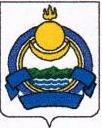 Республика БурятияАдминистрация муниципального образования_____«Сосново-Озерское» Еравнинского района_____671430, Республика Бурятия, Еравнинский район, с.Сосново-Озерское, ул. Первомайская,129тел: (8-235) 21-6-86, факс:21-3-75, E-mail: amososnovooz@mail.ru№  34                                                                                                                         с.Сосново-Озёрскоеот «30» марта 2021г.       РАСПОРЯЖЕНИЕ«О подготовке к пожароопасному сезону 2021года на территории МО «Сосново-Озерское»В рамках выполнения Протокола заседания Комиссии по предупреждению и ликвидации чрезвычайных ситуаций и обеспечению пожарной безопасности МО «Еравнинский район» о «О подготовке к пожароопасному периоду на территории Еравнинского района Республики Бурятия в 2021году»Утвердить План действий по подготовке к пожароопасному периоду 2021года  на территории сельского поселения «Сосново-Озерское».При введении ограничения пребывания граждан в лесах и въезда в них транспортных средств, в целях пожарной безопасности в лесах организовать перекрытие шлагбаумами дорог ведущих в леса, установка предупредительных аншлагов с информацией о введении ограничений  и периоде его действия. Организовать вакцинацию против клещевого энцефалита, обучения способам тушения лесных пожаров членов добровольной пожарной охраны.До 15 апреля 2021 года создать условия для забора воды из источников наружного водоснабжения, расположенных в населенных пунктах и на прилегающих к ним территориях.Организовать создание противопожарных разрывов, минерализованных полос вокруг населенных пунктов, животноводческих стоянок.Привести в готовность звуковую систему оповещения населения о чрезвычайной ситуации;Контроль за исполнением данного распоряжения оставляю за собой.Распоряжение вступает в силу с момента его подписания.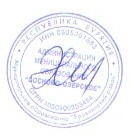 Глава МО «Сосново-Озерское			   Э.Б. Дондоков